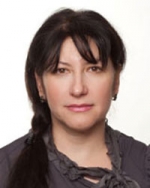 Уполномоченный по правам ребенка в Ростовской областиИрина Александровна ЧеркасоваТелефон: (863) 2800-603; 2800604; 2800608; 2800609Факс:(863) 280-06-11Адрес:Ростовская обл, г Ростов-на-ДонуE-mail:rostov@rfdeti.ruWeb-сайт:http://rostov.rfdeti.ruИнформация о приеме:Порядок приема граждан:
Еженедельно по вторникам по предварительной записи с 14.00 до 18.00Адрес344068, г. Ростов-на-Дону, пр. Нагибина, 31 Б  Адрес электронной почты: upr_ro@mail.ru 